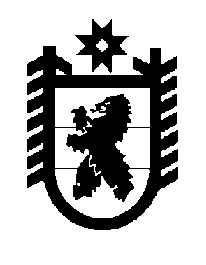 Российская Федерация Республика Карелия    ПРАВИТЕЛЬСТВО РЕСПУБЛИКИ КАРЕЛИЯПОСТАНОВЛЕНИЕот 2 февраля 2015 года № 32-Пг. Петрозаводск Об установлении минимального размера взноса 
на капитальный ремонт общего имущества 
в многоквартирном домеВ соответствии с пунктом 1 статьи 167 Жилищного кодекса Российской Федерации, статьей 3 Закона Республики Карелия от 20 декабря 2013 года 
№ 1758-ЗРК «О некоторых вопросах организации проведения капитального ремонта общего имущества в многоквартирных домах, расположенных на территории Республики Карелия» Правительство Республики Карелия 
п о с т а н о в л я е т:  Установить минимальный размер взноса на капитальный ремонт общего имущества в многоквартирном доме на 2015 год – 6,30 рубля на один квадратный метр общей площади помещения в месяц.           Глава Республики  Карелия                       			      	        А.П. Худилайнен